From:           Date:	To:	Prime Minister Jacinda Ardern 
TitlePurpose of the ReportAnalysisRecommendations for actionSources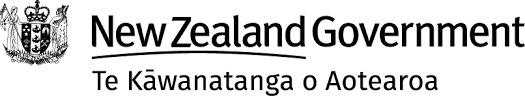 Report from The Prime Minister’s Office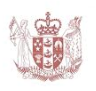 